ObjectivesTo work as a dietitian in a university environment where I can combine my knowledge of food and nutrition with my experience as an educator.EducationMaster’s in Food Science and Nutrition (2018)GPA: 3.8Wrote thesis on the effects of protein on the development of lean muscleBachelor of Science (2016)Magna Cum LaudeMajor: Nutrition Science; Minor: ChemistryExperienceChief Nutritionist (April 1, 2019 – present) (235 Michigan Ave., Chicago, IL 60601)Taught classes in diet and nutritionAdvised club café on methods for improving nutritional qualityWorked one-on-one with individual club members to develop healthy eating habitsDietitian (June 15, 2018 – March 31, 2019) (Chicago, IL 60601)Planned menus for special dietsSupervised meal serviceTaught classes in diet and nutrition for senior citizensSports Nutrition Consultant (September 1, 2017 – March 31, 2018) (Chicago, IL 60601)Planned menusAdvised student-athletes on proper nutritionSkillsCertified dietitianAccomplished cookCompleted Chicago Marathon in under 3 hours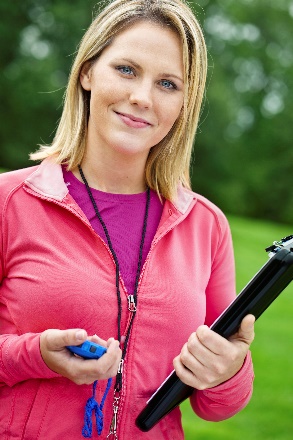 